De conformidad con lo dispuesto por el Reglamento  de la Ley de Acceso a la Información  Pública No se podrá ejercer el derecho  de acceso a la información pública   respecto a:Información  clasificada  como secreta en el ámbito militar o de inteligencia. Información clasificada  como reservada por razones de seguridad nacional  en el ámbito del orden interior o de relaciones externas del Estado.La que contenga  opiniones producida  como parte del proceso deliberativo y consultivo previo a la toma de una decisión  de gobierno.La protegida por el secreto bancario, tributario, comercial, industrial, tecnológico y bursátil.La vinculada a investigaciones en trámite  referidas al ejercicio de la potestad sancionadora de la administración.La preparada  por asesores jurídicos  de la entidad cuya publicidad pudiera revelar la estrategia a seguir  en un proceso administrativo o judicial. La referida a datos personales cuya publicidad constituya  una invasión  de la intimidad personal. De mediar  circunstancias que hagan  inusualmente difícil reunir la información solicitada, el plazo para otorgarla  podrá ser prorrogado de forma excepcional  por cinco (5) días  hábiles adicionales. En tal caso la entidad informará al solicitante, por escrito,  las razones por las que se hará uso de tal prorroga.OBSERVACIONES :  ...................................................................................................................................................................................................................................................................................................................................................................................................................................................................................................................................................................................................................................................................................................................................................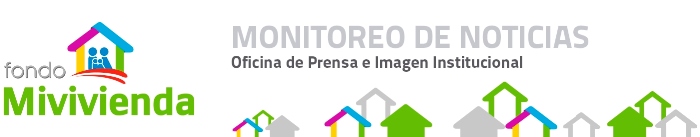 SOLICITUD DE ACCESO A LA INFORMACIÓN PÚBLICA(Texto Único Ordenado de la Ley Nº 27806, Ley de Transparencia y Acceso a la Información Pública, aprobado por Decreto Supremo Nº 043-2003-PCM)		Nº de RegistroFORMULARIOSOLICITUD DE ACCESO A LA INFORMACIÓN PÚBLICA(Texto Único Ordenado de la Ley Nº 27806, Ley de Transparencia y Acceso a la Información Pública, aprobado por Decreto Supremo Nº 043-2003-PCM)I. FUNCIONARIO RESPONSABLE DE ENTREGAR LA INFORMACIÓN: II. DATOS DEL SOLICITANTE : II. DATOS DEL SOLICITANTE : II. DATOS DEL SOLICITANTE : II. DATOS DEL SOLICITANTE : II. DATOS DEL SOLICITANTE : II. DATOS DEL SOLICITANTE : APELLIDOS Y NOMBRES / RAZÓN SOCIALAPELLIDOS Y NOMBRES / RAZÓN SOCIALDOCUMENTOS DE IDENTIDADD.N.I. / L.M. / C.E. / OTRODOCUMENTOS DE IDENTIDADD.N.I. / L.M. / C.E. / OTRODOCUMENTOS DE IDENTIDADD.N.I. / L.M. / C.E. / OTRODOCUMENTOS DE IDENTIDADD.N.I. / L.M. / C.E. / OTRODOMICILIODOMICILIODOMICILIODOMICILIODOMICILIODOMICILIOAV / CALLE / JR. /PSJ. Nº / DPTO / INT. DISTRITODISTRITOURBANIZACIÓNURBANIZACIÓNPROVINCIADEPARTAMENTODEPARTAMENTOCorreo electrónicoCorreo electrónicoTELÉFONOIII. INFORMACIÓN SOLICITADA : IV. DEPENDENCIA DE LA CUAL SE REQUIERE LA INFORMACIÓN : V. FORMA DE ENTREGA DE LA INFORMACIÓN (MARCAR CON UN “X”)V. FORMA DE ENTREGA DE LA INFORMACIÓN (MARCAR CON UN “X”)V. FORMA DE ENTREGA DE LA INFORMACIÓN (MARCAR CON UN “X”)V. FORMA DE ENTREGA DE LA INFORMACIÓN (MARCAR CON UN “X”)V. FORMA DE ENTREGA DE LA INFORMACIÓN (MARCAR CON UN “X”)V. FORMA DE ENTREGA DE LA INFORMACIÓN (MARCAR CON UN “X”)V. FORMA DE ENTREGA DE LA INFORMACIÓN (MARCAR CON UN “X”)V. FORMA DE ENTREGA DE LA INFORMACIÓN (MARCAR CON UN “X”)V. FORMA DE ENTREGA DE LA INFORMACIÓN (MARCAR CON UN “X”)V. FORMA DE ENTREGA DE LA INFORMACIÓN (MARCAR CON UN “X”)COPIA SIMPLECOPIA AUTENTICADACDCorreo electrónicoOTROAPELLIDOS Y NOMBRES________________________________________________FIRMAFECHA Y HORA DE RECEPCIÓN